Лекция 8. Технологии обучения и кадровой психодиагностики. Технологии разрешения конфликтов. (4 часа).Цели прогресса непрерывного образованияРассматривая важность процесса непрерывного образования в целом, необходимо иметь в виду, что эффективность процесса обучения зависит от успешности каждого отдельного учебного мероприятия. Кумулятивный эффект обучения не может быть получен, если каждое отдельное занятие не будет давать существенного прироста в знаниях, умениях, раскрытии новых возможностей работающих специалистов. Для того чтобы учебные мероприятия проходили более успешно, важно достаточно точно представлять:1) цели и тип программы обучения;2) особенности коммуникативного процесса слушателей и преподавателей;3) специфику деятельности преподавателя, работающего со взрослой аудиторией;4) отличительные параметры самой аудитории взрослых.«Сохраняющее» и «инновационное» обучениеМожно выделить два типа целей учебных занятий в рамках программ последипломного образования: 1) передачу знаний и 2) формирование определенного арсенала умений, а также развитие потенциала работников. Соответственно, можно говорить о двух разных типах учебных программ — «сохраняющих» и «инновационных».Целью «сохраняющего» обучения является усвоение фиксированных взглядов, методов и правил для того, чтобы эффективно работать в известных и повторяющихся ситуациях, для развития способностей обучаемых решать те проблемы, которые актуальны. Этот тип программ особенно эффективен для передачи новых знаний взамен устаревших и устранения пробелов в знаниях и умениях работников и предназначен для поддержания существующей системы деятельности.Исследователи замечают, что во многих современных организациях сохраняющее обучение в достаточной мере разработано и используется. Поскольку этот тип обучения ориентирован прежде всего на поддержание актуальной ситуации в организации, то подготовка и обучение сотрудников корреспондируются скорее с «работой в прошлом», чем с «работой в будущем» и мало ориентированы на то, что может произойти с организацией и деятельностью работников завтра.«Инновационное» обучение ориентировано на перспективу, подготовку организации к работе в новых условиях. Разработке инновационных обучающих программ должен предшествовать прогноз потребности организации в изменении профессионально-кадрового потенциала, исходя из соответствующих изменений во внешней среде, в технологии деятельности и системе управления. «Инновационное» обучение, как правило, имеет дело с проблемами, которые могут оказаться настолько уникальными, что не будет возможности учиться методом проб и ошибок, проблемами, решение которых еще не известно и сама формулировка которых может вызывать споры и сомнения. Поэтому «инновационное» обучение часто игнорировалось, а у многих организаций возникали серьезные трудности, связанные с собственной адаптацией к изменениям окружающей среды. Административный и управленческий персонал обычно хорошо подготовлен к поддерживающему обучению, но обязанность управленца, ориентированного на развитие организации, — обеспечить потенциал для этого развития, что возможно только путем «инновационного» обучения.Цели обученияЦели обучения с точек зрения работодателя и самого специалиста существенно отличаются. Точка зрения работодателя. Немецкие специалисты В. Бартц и X. Шайбл считают, что с позиции работодателя целями непрерывного обучения являются:• организация и формирование персонала управления;• овладение умением определять, понимать и решать проблемы;• воспроизводство персонала;• интеграция персонала;• гибкое формирование персонала;• адаптация;• внедрение нововведений.Точка зрения наемного работника. Бартц и Шайбл определяют следующие цели непрерывного образования:• поддержание на соответствующем уровне и повышение профессиональной квалификации;• приобретение профессиональных знаний вне сферы профессиональной деятельности;• приобретение профессиональных знаний о поставщиках и потребителях продукции, банках и других организациях, влияющих на работу фирмы;• развитие способностей в области планирования и организации производства.Мотивацией непрерывного обучения в американских компаниях является связь между результатами производственной деятельности каждого работника и предоставлением ему возможности для обучения: ценность сотрудника фирмы определяет количество средств, выделяемых для повышения его квалификации.Оценка потребности в обученииПланирование программ подготовки — составная часть общего планирования трудовых ресурсов наряду с расчетом потребности в персонале, составлением планов набора, планированием карьеры.В целях определения потребности в обучении и планировании образования целесообразно:1) использовать результаты оценки труда и персонала, выявляющие проблемы, с которыми сталкиваются работники;2) анализировать план технического обновления;3) оценивать специфику общих программ подготовки, которую проходят студенты университетов, приходящих на работу в организацию;4) диагностировать средний уровень подготовленности новых сотрудников.Исследователи выделяют две основные современные модели подготовки рабочих кадров:• обучение без отрыва от работы. Теоретический курс в профессионально-технической школе и практическая подготовка на предприятии;• обучение с отрывом от работы в специализированных профессионально-технических учебных заведениях и центрах подготовки кадров.Экспертный и процессуальный подходы квнутрифирменному обучениюВнутрифирменное обучение — особая сфера подготовки взрослых. Как правило, программы внутрифирменной подготовки создаются специально для конкретного предприятия и ориентированы на развитие персонала и подготовку его к изменениям в организации. Представление о технологии организационных изменений в общем виде зафиксировано в представлениях о консультационных технологиях. Принимая описанную типологию за основу, можно выделить два основных подхода к организации внутрифирменной подготовки в организации.1. Экспертный подход — предполагает возможность реализации программы развития организации с решением серьезных проблем организации путем подготовки управленческого персонала на базе знаний и опыта приглашенного консультанта. В рамках такого подхода преподаватель-консультант выступает как носитель экспертного знания, которое может быть применено к конкретной ситуации, сложившейся в организации. Программа обучения должна снабдить слушателей знаниями о типичных проблемах, с которыми они могут столкнуться в ходе своей профессиональной деятельности. В данном случае целью обучения преимущественно является передача вполне конкретных знаний.2. Процессуальный подход — предполагает возможность реализации программы развития организации лишь в процессе совместной работы преподавателя с персоналом организации. В рамках этого подхода проект предполагаемых действий может быть создан и главное — реализован только при активном участии управленческого персонала организации. Естественно, что в рамках такого подхода к персоналу предъявляются дополнительные требования, связанные в первую очередь с его ориентацией на партнерское взаимодействие с преподавателем-тренером и возможностью активного участия в учебном процессе. В отличие от первого подхода в данном случае у слушателей, помимо набора профессиональных знаний, должна быть сформирована установка на изменение, овладение новыми способами решения проблем как в процессе индивидуальной деятельности, так и освоения эффективных приемов групповой работы. То есть в этом случае целью обучения является не столько передача определенной суммы знаний, сколько формирование ориентации обучаемых на изменение индивидуального и группового поведения.Типы учебных программИсходя из задач организационного развития можно выделить следующие типы учебных программ внутрифирменной подготовки, ориентированных на повышение внешней адаптации или внутренней интеграции организации (рис. 17.1).Внешняя адаптация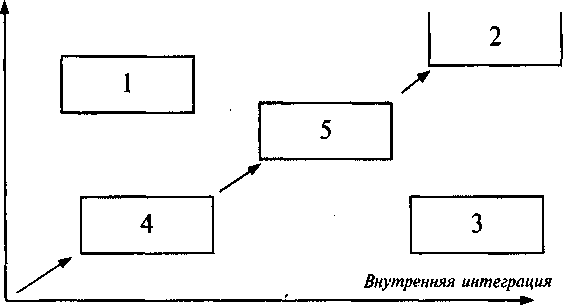 Рис. 17.1. Типы учебных программ внутрифирменной подготовкиС точки зрения направлений в обучении можно выделить пять основных ситуаций (табл. 17.1).Система внутрифирменной подготовки может быть эффективной только в том случае, если будет проанализировано существующее положение, оценена перспектива и сформирован образ желаемого будущего, спрогнозированы изменения, подготовлены проекты изменения, определены сроки и затраты.Таблица 17.1Традиционное и интегрированное обучениеРассматривая специфику подходов внутрифирменного обучения, можно выделить два направления: традиционное и интегрированное, совмещенное с организационным развитием. Сопоставительный анализ традиционного и интегрированного обучения дает табл. 17.2.В 80-х годах расходы на внутрифирменную подготовку кадров составили (суммы даны без учета зарплаты работников, проходивших обучение, если их учесть, суммы почти удвоятся):IBM — 750 млн. долл. (5% затрат на оплату труда);«Дженерал электрик» — 260 млн. долл. (2%);«Ксерокс» — 257 млн. долл. (4%);«Текас инструменте» — 45 млн. долл. (3,5%);«Моторолла» — 42 млн. долл. (2,6%).В среднем по программам подготовки фирмы США тратят 263 долл. на одного работника. В целом затраты на внутрифирменное обучение вполне сопоставимы с затратами на государственные и частные школы (среднее и высшее образование) — примерно 350 млрд. долл.Затраты на обучение как прибыльные капиталовложенияУже с 70-х годов большинство руководителей американских корпорации стали рассматривать затраты на обучение как прибыльные капиталовложения, а отделы развития персонала и внутрифирменные учебные центры — как подразделения, участвующие в создании прибыли.Один из вариантов оценки эффективности может быть основан на теории человеческого капитала, в соответствии с которой знания и квалификация наемных работников рассматриваются как принадлежащий им и приносящий доход капитал, а затраты времени и средств на приобретение этих знаний и навыков — инвестиции в него.Можно выделить следующие характеристики основного капитала;• цена приобретения;• восстановительная стоимость;• балансовая стоимость.Цена приобретения — это сумма расходов на набор рабочей силы, ознакомление ее с производством и первоначальное обучение.Восстановительная стоимость устанавливается для каждой группы сотрудников и выражает стоимость набора и обучения работника каждой профессиональной группы в текущих ценах.Балансовая стоимость BV рассчитывается по формуле: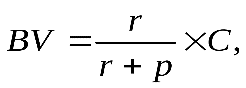 где r — предполагаемый срок занятости;р — число отработанных лет;С — восстановительная стоимость.В балансе показывается общая сумма вложений в трудовые ресурсы на начало планового периода (затраты на выбор и обучение), указывается объем произведенных в течение отчетного периода инвестиций, подсчитывается величина потерь вследствие увольнений, устаревания знаний и квалификации и выводится стоимость на конец рассматриваемого периода.Исследователи утверждают, что сейчас более высокий экономический эффект от вложений в развитие персонала, чем от вложений в средства производства. Расчеты показывают, что 1 долл., вложенный в развитие персонала, приносит от 3 до 8 долл. дохода.По мнению главного экономиста Американского общества содействия обучению и развитию, в 90-е годы XX столетия рост экономики за счет повышения обученности работников составит 2,1%, за счет роста населения — 0,4%, за счет увеличения капитала — 0,5%.Результаты обучения для разных субъектовДругой подход оценки эффективности обучения связан с выделением результатов обучения для разных субъектов и оценкой их качества.Говоря об эффективности обучения, целесообразно исходить из представления о трех основных субъектах данного процесса: преподавателя, обучаемого (клиента) и заказчика программы обучения.У каждого из участников данного процесса существует свое представление об эффективности обучения:преподаватель, как правило, оценивает результат по овладению знаниями, умениями, навыками, активности слушателей в процессе занятий. Для оценки используются экзамены, зачеты, упражнения;участник программы, клиент, как правило, ориентируется на создавшуюся в процессе обучения атмосферу, возникший или пропавший у него интерес к данной теме. Наличию или отсутствию конкретного представления о технологии работы. Для оценки используются опрос, обратная связь по результатам обучения, анкеты;заказчик оценивает качество обучения по набору и количеству тех навыков, которые были перенесены обучавшимся в практическую деятельность. Для оценки используется аттестация работников через определенный (после обучения) промежуток времени, интервью с непосредственным руководителем.Используемая литература:Базаров, Т. Ю. Психология управления персоналом : учебник и практикум для вузов / Т. Ю. Базаров. — Москва : Издательство Юрайт, 2022. — 381 с. — (Высшее образование). — ISBN 978-5-534-02345-9. — URL: https://urait.ru/bcode/488970 (дата обращения: 01.03.2023).Водопьянова, Н. Е. Психология управления персоналом. Психическое выгорание : учебное пособие для вузов / Н. Е. Водопьянова, Е. С. Старченкова. — 3-е изд., испр. и доп. — Москва : Издательство Юрайт, 2022. — 299 с. — (Высшее образование). — ISBN 978-5-534-07711-7. — URL : https://urait.ru/bcode/492274 (дата обращения: 01.03.2023).Коноваленко, М. Ю. Психология управления персоналом : учебник для вузов / М. Ю. Коноваленко, А. А. Соломатин. — 2-е изд. — Москва : Издательство Юрайт, 2022. — 369 с. — (Высшее образование). — ISBN 978-5-534-01091-6. — URL : https://urait.ru/bcode/489014 (дата обращения: 01.03.2023).Психология управления персоналом : учебник для вузов / Е. И. Рогов [и др.] ; под общей редакцией Е. И. Рогова. — Москва : Издательство Юрайт, 2022. — 350 с. — (Высшее образование). — ISBN 978-5-534-03827-9. — URL: https://urait.ru/bcode/498843 (дата обращения: 01.03.2023).Селезнева, Е. В. Психология управления : учебник и практикум для вузов / Е. В. Селезнева. — Москва : Издательство Юрайт, 2022. — 373 с. — (Высшее образование). — ISBN 978-5-9916-8378-4. — URL : https://urait.ru/bcode/489357 (дата обращения: 01.03.2023).Управление персоналом в социальной работе : учебник для вузов / Т. В. Бюндюгова [и др.] ; под редакцией М. В. Воронцовой. — Москва : Издательство Юрайт, 2022. — 378 с. — (Высшее образование). — ISBN 978-5-534-13772-9. — URL : https://urait.ru/bcode/496729 (дата обращения: 01.03.2023).Чернова, Г. Р. Психология управления : учебное пособие для среднего профессионального образования / Г. Р. Чернова, Л. Ю. Соломина, В. И. Хямяляйнен. — 2-е изд., испр. и доп. — Москва : Издательство Юрайт, 2022. — 193 с. — (Профессиональное образование). — ISBN 978-5-534-10468-4. — URL : https://urait.ru/bcode/494464 (дата обращения: 01.03.2023).СитуацияКонкретизация потребности в обученииМетод обучения1Специализированные программы обучения (тренинги продаж, переговоров, креативности)Методы поведенческого тренинга2Программы командообразованияАктивная групповая и межгрупповая деятельность с последующей рефлексией группового процесса. Деловые и ролевые игры, анализ проблем организации3Развитие межличностной и внутрифирменной коммуникации, формирование навыков преодоления конфликтовТренинг сензитивности, ролевые игры, имитационные деловые игры, стажировки, проектирование корпоративной культуры4Управленческая подготовкаЛекции, семинары, практические занятия, учебные деловые игры5Подготовка к организационным инновациямОрганизационно-мыслительные игры, разработка проектов, анализ ситуаций организацииПараметрыТрадиционное обучениеИнтегрированное обучениеОбъектОтдельный руководительГруппы, межгрупповые связи, руководитель и группаСодержаниеОсновы управленческих знаний и навыковКоммуникативные навыки, умения разрешать проблемыОбучающиесяРуководители младшего и среднего звенаВсе руководители вплоть до высшего звенаУчебный процессОснован на информации и рационализацииОснован на информации, рационализации, коммуникации и эмоцияхСтиль обученияИсходит из предметов и особенностей преподавателейИсходит из особенностей участников, их опыта, проблем, отношений и умений консультантовЦели обученияРациональность и эффективностьПриспособление, изменение, информированиеФорма проведенияМестные семинары, курсыСвободный выбор форм в зависимости от необходимости и ситуацииОтветственность за проведениеПреподаватели, организаторыУчастникиСтабильность программыСтабильнаяГибкая программа, адаптированная к ситуацииКонцепция обученияАдаптация руководителей к нуждам предприятияОдновременно изменить руководителей и организациюУчастие в подготовке учебных и других программУчастники не включены в составление учебных программРуководители принимают участие в составлении программ изменения предприятияНаправленностьОриентация на знания, которые могут пригодиться в будущемОриентация на конкретное изменениеАктивность участниковКак правило, малоактивныКак правило, очень активны